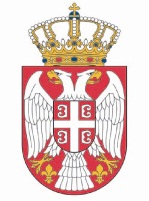 Republika SrbijaNarodna skupštinaKabinet predsednikaNAJAVAPolaganje zakletve javnih tužilaca pred Vrhovnom javnom tužiteljkom i predsednicom Narodne skupštine      	Javni tužioci koji se prvi put biraju na javnotužilačku funkciju položiće zakletve, u sredu, 10. aprila 2024. godine, pred Vrhovnom javnom tužiteljkom Zagorkom Dolovac i predsednicom Narodne skupštine Anom Brnabić.	Polaganje zakletva javnih tužilaca održaće se u Domu Narodne skupštine, Trg Nikole Pašića 13, u maloj sali, u 11.00 časova.	Pozivamo vas da medijski propratite polaganje zakletve javnih tužilaca.Molimo da akreditacije pošaljete na e-mail: infosluzba@parlament.rs